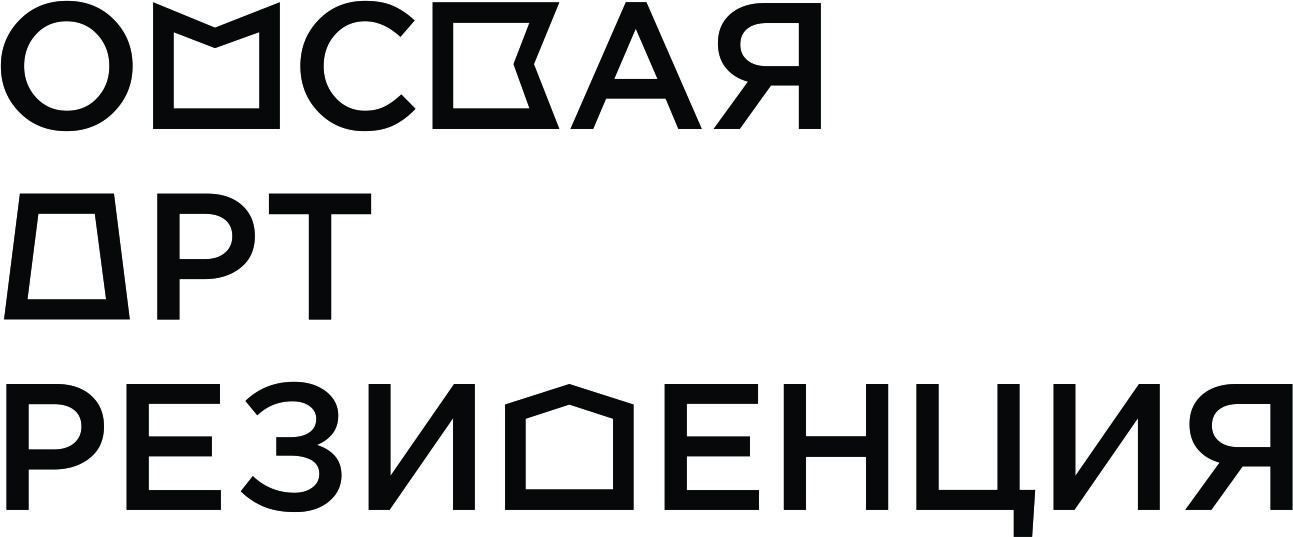 УСЛОВИЯ УЧАСТИЯ И ПОРЯДОК ПРОВЕДЕНИЯ ВСЕРОССИЙСКОГО  КОНКУРСА ДИЗАЙНЕРОВ «СИБИРСКАЯ ЭТНИКА –2019» «Человек и цифровое пространство». Сегодня цифровой мир входит в каждый аспект нашей жизни. Он меняет привычный способ коммуникации, развлечений и получения новой информации. Мы становимся цифровыми потребителями, которые ищут информацию в поисковых системах. Сейчас происходит самая важная трансформация нашего времени – переход из офлайн к онлайн-режиму или диджитализация. Оцифровываются тексты, звуки, видео. Тема диджитализации стала частью современной культуры. Новые информационные технологии позволяют не только находить, но и сохранять бесценный опыт наших предшественников. Вечный вопрос «Кто мы и откуда?», поиск самоидентичности и алгоритмов созидания раскрывает для нас тему этноса как потребности человека узнавать и двигаться вперед. На стыке ультра нового и традиционного рождаются новые идеи, органично вплетающиеся в наш всё ускоряющийся мир. Номинации конкурса:Во всех номинациях конкурса должна быть отражена тема: "Человек и цифровое пространство"«Орнамент-символ» – авторские разработки композиций на основе изучения этнических орнаментов. Использование современных цифровых технологий для получения актуального современного орнамента. Авторам предлагается продемонстрировать умение адаптировать традиционные сюжеты, виды, колорит орнаментов в новые, актуальные. В номинации могут быть представлены модели любого ассортимента, выполненные из материалов с декоративными, орнаментальными поверхностями, полученными разными способами: печать, вышивка, перфорация, стёжка и т. д., а также их сочетания. В проекте, представленном в данной номинации, изделия с орнаментом должны играть ведущую роль;«Атмосфера улицы» – этностилистика городского костюма. В номинации могут быть представлены модели любого ассортимента в различных комбинациях этностиля с другими стилями: классическим, романтическим, спортивным и другими. Авторам предлагается поразмышлять на тему комфортного, функционального, но острого по стилю костюма, деликатно и гармонично проявляющегося в городской среде. Работа с формой, пропорциями, авторское видение современного костюма через призму конструктивных и технологических приёмов народного костюма. Поиск новых способов комплектации изделий в один лук. В роли манекенщиков могут привлекаться выразительные (с точки зрения авторов), непрофессиональные манекенщики любого возраста и комплекции;«ПЛАТЬЕ» – этностилистика нарядного ассортимента. В номинации могут быть представлены любые варианты нарядных платьев: платье, платье-рубашка, платье-майка, сарафан, коктейльное платье, «маленькое чёрное платье» и т. д. Авторам предлагается продемонстрировать навыки формообразования и декорирования нарядного ассортимента в этностилистике;«КОЛЛЕКЦИЯ» – коллекция единичных изделий или многослойных комплектов в этностилистике любого назначения. Количество – от пяти моделей и более. Авторам предлагается продемонстрировать умение работать в художественной системе «Коллекция». В работе должна быть отражена главная тема конкурса – «Человек и цифровое пространство». Оригинальные приемы кроя, авторские переработки традиционных мотивов и их адаптация в современном костюме, продуманное образное решение. «Этнофутуризм» – костюм как идея, как арт-объект, как эксперимент с формой, пропорциями, материалами, декором, стилем, образом. Номинация предполагает нестандартный подход к решению, как самого костюма, так и его демонстратора (возможно привлечение непрофессиональных манекенщиков с индивидуальными выраженными характеристиками). Авторам предлагается рассмотреть возможность использования современных арт-медиа технологий для получения новых качеств костюма: светодизайн, дополнительные конструктивы, специфическое аудио сопровождение и т. д.;«Осознанное потребление» – проектирование костюма в этностилистике на основе приёмов ресайклинга и апсайклинга. В номинации могут быть представлены модели любого ассортимента, выполненные из переработанных и обновлённых материалов и изделий.К участию в конкурсе приглашаются студенты, молодые дизайнеры, занимающиеся проектированием, производством и реализацией дизайнерской продукции в области индустрии моды.Поощрения участников:по итогам работы жюри определяются победители, которые награждаются: Гран-при конкурса (памятный приз и диплом);дипломами лауреатов конкурса по номинациям;участники конкурса получат сертификаты участников.Жюри конкурса:формируется организаторами из числа авторитетных специалистов в области дизайна костюма и общественных деятелей.Сроки проведения:Конкурс проводится с 6 декабря 2019 года по 7 декабря 2019 года. Конкурсная работа включает:1 комплект одежды (или коллекция, см. п. «Номинации») в материале на манекенщике (выбор манекенщиков участники осуществляют самостоятельно);защиту проектов: презентация комплекта на конкурсном дефиле и оценка членами жюри.*Постановка дефиле осуществляется режиссером конкурса. Фонограммы для показа принимаются на цифровых носителях.Порядок подачи заявок:прием заявок на конкурс осуществляется до 17 ноября 2019 года;желающие принять участие в конкурсе заполняют Заявку и направляют документы в оргкомитет по e-mail: omsk.art.residence@gmail.com;заявки могут быть поданы автором, либо группой авторов; ответственность за достоверность информации в заявке несут заявитель и авторы работы; номинация определяется заявителем самостоятельно;одна заявка заполняется на один проект;не полностью заполненная Заявка не рассматривается организаторами и без предупреждения снимается с конкурса;из участников, подавших Заявки на Конкурс, формируется порядок выходов по номинациям. Участники, подавшие Заявки, но по каким-либо причинам не могут принять участие в конкурсном дефиле, должны уведомить оргкомитет об отказе от участия в Конкурсе.**Вся информационная поддержка фестиваля осуществляется по e-mail: omsk.art.residence@gmail.com. Образец заявки будет размещён в группе: https://vk.com/omsk.art.residence.